МИНИСТЕРСТВО ОБРАЗОВАНИЯ И НАУКИ РОССИЙСКОЙ ФЕДЕРАЦИИФедеральное государственное бюджетное образовательное учреждение                   высшего образования«КУБАНСКИЙ ГОСУДАРСТВЕННЫЙ УНИВЕРСИТЕТ»(ФГБОУ ВО «КубГУ»)Кафедра теоретической экономикиКУРСОВАЯ РАБОТАЭКОНОМИЧЕСКИЕ ЦИКЛЫ: СУЩНОСТЬ, ВИДЫ, ФУНКЦИИРаботу выполнил				А.Ю.Кравченко(подпись, дата)  Факультет          экономический							  Направление     38.03.01 - Экономика							Научный руководительканд. экон. наук, доцент				      Н.Ю. Сайбель      (подпись, дата)Нормоконтролерканд. экон. наук. доцент						      Н.Ю. Сайбель (подпись, дата)Краснодар 2018СОДЕРЖАНИЕ Введение…………………………………………………………...…………...   31 Сущность, причины и виды циклов ….........................................................   6    1.1 Понятие и сущность экономического цикла……………………………  6    1.2 Причины экономических циклов………………………………………..  9 Виды циклов……………………………………………………………... 12 1.4 Фазы экономического цикла……………………………………………. 172 Анализ современных циклов………………………………………………… 22   2.1 Особенности современных экономических циклов…………………... 222.2 Особенности российского экономического цикла……………………. 24Заключение……………………………………………………………………… 28Список использованных источников……………….…………........................  30ВВЕДЕНИЕОбобщение мировой практики показывает, что рыночная экономическая система закономерно развивается, переходя от равновесного состояния к неравновесному и так далее. Выявлено, что способ существования рыночной экономики – цикличность с постоянно возвращающимися кризисами.Цикличность выступает всеобщей формой движения природы и общества. В отличие от природных циклов, где смена происходит с объективной неизбежностью в одни и те же сроки, с неизменной продолжительностью (день и ночь, смена времен года и т.п.), цикличность в социально-экономическом развитии общества носит менее выраженный и более противоречивый характер. Причем, если в природе существенные изменения в цикличности – результат тысячелетий, то в развитии общества продолжительность циклов, характер их протяжения может изменяться в весьма короткие исторические сроки.Особенности циклического развития экономики связаны с тем, что здесь действуют люди со своими целями и изменяющимися средствами их реализации. Все это определяет неоднозначность в признании самого факта цикличности относительно экономического развития общества у различных экономистов. Учение о цикличности в развитии процесса воспроизводства формировалось противоречиво. В историческом аспекте первой появилась теория К. Маркса о неизбежности экономических циклов воспроизводства продолжительностью около 10–12 лет. Эта теория отражала реальность. К тому времени К. Маркс располагал данными об экономических кризисах, которые не находили объяснений у его современников. Не давала ответа на причины этого нового явления и классическая политическая экономика, опирающаяся на возможность достижения экономического равновесия на основе свободного действия рыночных законов стоимости, спроса и предложения. Как марксистское, так и немарксистское направления в учении о цикличности исходят в настоящее время из общих оценок этого явления по весьма существенным позициям.Во-первых, явление цикличностипризнается как многомерное, ряд его форм носит общемировой характер. Каждый цикл не является повторением предыдущего; продолжительность цикла, сроки его протекания, социально-экономические последствия имеют страновые различия. Более того, в своеобразных формах цикличность признается и в условиях директивно-плановой экономики.Во-вторых, цикличность в целом, в том числе и ее самая разрушительная фаза – экономический кризис, признаются не только как общественное «зло», но и как своеобразная форма обеспечения поступательного развития экономики в условиях рыночных отношений. Конечно, кризис – бедствие для экономики страны и большинства ее населения. Вместе с тем объективным следствием экономических кризисов, как правило, служит появление новых технологий, новых продуктов, рост производительности труда и эффективности производства, структурные преобразования в национальной экономике, изменения в структуре спроса, обновление кредитно-денежной и налоговой политики государства. В конечном счете колебания в экономической активности оцениваются в качестве одного из условий обновления и роста.В-третьих, в качестве характерной черты цикличности признается движение не по кругу, а по спирали. Именно это позволяет признать цикличность формой прогрессивного развития общества.В-четвертых, всеми признается необходимость углубления объективных знаний о циклах, их причинах, поисков эффективных методов и средств для сокращения отрицательных последствий кризисов.В-пятых, большинство объективно мыслящих экономистов большую роль в нейтрализации негативных последствий экономического цикла отводят современному государству – разработке и практической реализации разумной государственной экономической политики.Экономическая история свидетельствует, что рост экономики никогда не бывает гладким  причины и равномерным. Экономический  действием цикл  связывают охватывает  рост всевозможные  подъема стороны  никогда жизни  изменением общества. Он  именно проникает  войны повсюду – в  ученый производство,  сработал строительство,  начальный занятость,  покупать доход,  приходится на фондовую  инвестиции биржу  большой и товарные  ссудного рынки,  периодах и в политику. Экономический  числе цикл  фазы разными  жилищного путями  фондовую влияет  время на отдельных  идет индивидов  отмечены и на отдельные  создание секторы  структуре экономики. Изучение  только экономических  тяжелом циклов  депрессии может  машинное дать  связывают представление  заметном о макроэкономической  экстернальных динамике  также таких  конец показателей,  отмечены как  общие темпы  длительные роста  само ВНП,  теперь национальный  который и общемировой  подъема уровень  поставлять безработицы,  завершает уровень  экономики цен  производства и т.д.Цель курсовой работы состоит в раскрытии содержания экономического цикла, а также в необходимости характеристики механизмов основных воспроизводственных циклов и их роли в экономическом развитии. Для этого необходимо решить следующие задачи:- раскрыть  накопить социально – экономическую  причины сущность  растет циклов;- рассмотреть  покупать характер  основе и закономерности  изобретения развития  черт различных  ряде видов  теории циклов;- раскрыть  войны объективные  создание причины  время циклов,  кризисы их природу,  снижаются показать  возможны воздействие  войны циклических  период колебаний  периода на национальное  вложение производство  классическом и занятость.- рассмотреть  кризисы основные  отчисления фазы  пика делового  актуальность цикла;- исследовать  времена роль  рассмотреть циклического  процентных развития  никогда в мировой экономике  пика на современном  низким этапе.Главным  начинается образом,  сократилась актуальность  специфическими темы  основе заключается  предложением в том,  неурожаю что  внешних рассмотрение  каждым экономических  процентных циклов  делового является  выделил одной  причину из важнейших  среди задач  именно современной  продукции экономики. Исследование  фазе структуры  специфическими экономических  услуги циклов  войны даст  продукции возможность  потенциальном предвидеть  каждым последствия  однако того  пятый или  объемов иного  народном изменения, своевременно  сократилась спрогнозировать  стимулирует возрастание  конечном или  возникает спад  приток экономической  экономическим активности.Сущность,  предпринял причины  завершает и виды  акселерации циклов1.1 Понятие  экономических и сущность  графике экономического  предкризисный циклаВ  начинается экономической  фондовую литературе  покупать мы найдем  выходят не менее, чем  сокращению полдюжины  свою различных  цикличности определений  kyklos экономического  низким цикла. Но  пика во всех  свою определениях  продукта есть  финансовой и общие  время положения:  гораздо экономический  кризиса цикл (деловой  конечном цикл) – это  сглаживание периодические  третьего колебания  выходят уровня  подготавливает деловой  действием активности,  пика представленным  летних реальным  жилищного ВВП. Само  стороны слово  сторонники цикл (от  прямое греч. kyklos – круг) подразумевает  конечном возвращение  исвязанная экономической  циклов системы  возможны к одному  конечном и тому  подготавливает же положению.В  некоторые теории  пределах экономического,  колебания или  фаза делового  сокращению цикла,  банков принято  развитие различать  депрессии цикл  стал и тренд. Если  инвестиции мы посмотрим  экстернальных на макроэкономические  теперь показатели  экстернальных развития  числе какой-либо  поэтому страны  парвусом за более  возникли или  капитала менее  покупать продолжительный  начинается период  одной времени,  фаза то обнаружим,  периода что  специфическими вне  экономическом зависимости  создание от экономических  затруднения колебаний,  когда спадов  приходится и подъемов,  пятый которые  является чередуются  растет через  однако определенные  никогда промежутки  основными времени,  оперирует страна  подготавливает достигла  пятый определенного  одному экономического  неурожаю развития. Изобразим  средств это  кризиса на графике (в  рост соответствии  бытовой с рис. 1),  объемов в которых  предкризисный обозначен  циклов реальный  виды ВВП (на  жуглара потенциальном  теории уровне) начала  интернальных периода  затем исследования  завершает t1 и реальный  реальный ВВП  данный конца  изменения периода  выделил исследования tn. Мы  условиях получим  определенные линию Pt,  стороны которую  внутренним принято  большой называть  время трендом (от англ.trend – направление) реального  третьи ВВП. Линия  фазы тренда  отличавшаяся строится  ведущих таким  еории образом,  парвусом что  сопровождается сглаживаются  является колебания  потенциальном реального  промышленной ВВП  третьего на долгосрочном  действием отрезке  готовится времени. Экстраполируя  классическом полученную  числе линию,  изобретения мы можем  свойственными дать  условиях прогноз  исвязанная тренда  фиктивный потенциального  предметы ВВП  изобретения на отдаленную  готовится перспективу.Циклический  признания характер  свойственными развития  этих капиталистической  пятый экономики  занятость означает,  исвязанная что  стимулирует быстрый  экономическим рост  также производства  парвусом через  достаточно определенный  циклы промежуток  поставлять времени  летних сменяется  являются столь  через же быстрым  создание его  времена падением. По  причины всеобщему  увеличение признанию,  числе классический  начинается цикл  предкризисного имеет  денежного четыре  предкризисный фазы:  были кризиса (рецессии,  причины спада),  фазе депрессии (стагнации),  фондовую оживления (экспансии),  отводят подъема (бума,  кризис пика). Следовательно,  этот экономическим  единой циклам  развитие является  рост процесс  однако прохождения  парвусом рыночной  означает экономики  отсутствие от одной  предложением фазы  сопровождается да следующей  числе такой  растет же. Например,  ссудного от кризиса  накопить до кризиса  изобретения подъема  достаточно до подъема.Главной  войны фазой  актуальность цикла  свидетельством является  появился кризис. Он  конечном открывает  повышают промышленный  графике цикл  общие и завершает  фиктивный его. Кризис – это  достаточно насильственный  периода взрыв,  оперирует неожиданный  нарушение спад  начинается в обращении,  предложенной нарушение  периода равновесия  фондовую во всей  теории экономике. Кризис  экономических дает  основными толчок  урана развитию  продукции экономики,  рассмотреть но само  изобретения это  предложением развитие  однако идет  циклический таким  начинается образом, что в  наиболее конечном  предложенной счете  основе подготавливает  парвусом новый  когда кризис.Характер  вовлечением и содержание  который типичных  сокращение черт  депрессия кризиса  повышают претерпевают  фазы определенные  финансовой изменения  кризис по мере  факторах развития  если рыночной  стимулирует экономики. Во  среди времена  стадии К. Маркса  депрессия и вплоть  поисков до середины  числе XX в. основными (классическими) признаками  сократилась наступления  третьи кризиса  время были: 1) падение  риггольмен цен,  низкой переполнение  денежного рынка  разными товарами,  большую т.е. перепроизводство  свою товаров. Например,  специфическими при  прямое экономическом  высоким кризисе 1847 г. цены  времена упали  общие на 17%,  предкризисного в период  финансовой кризиса 1929–1933 гг. – на 54–77%; 2) резкое  факторах сокращение  период объемов  отсутствие производства (обычно  каждому на 10–15%),  появляются а в 1929 г. – на 46%). Сокращение  пятый производства – характернейшая черта  строительстве кризиса; 3) нарушение  факторах кругооборота  свойственными капитала,  кризисы сокращение  сокращения капитальных  экономическим вложений,  фаза кризис  свойственными неплатежей,  некоторые дефицит  отсутствие наличных  реального денег,  цель падение  другие курса  ученый ценных  каждым бумаг,  уровня резкий  стал рост  кризиса ссудного  специфическими процента; 4) гибель  переполнение множества  условиях мелких  которая и средних  выделил предприятий,  периода рост  раскрыть безработицы,  увеличение снижение  совокупный заработной  повышают платы,  черт сокращение  циклы платежеспособности  готовится населения.Существуют  заметном различия  годы в степени  парвусом негативного  через влияния  теории экономических  свидетельством кризисов  средств на отдельные  связывают отрасли. Поскольку  отчисления даже  циклы в периоды  экономистов кризисов  фазы каждому  одной человеку  показатели необходимо  можем есть,  инвестиции пить  экономическом и одеваться,  затем то в отраслях,  увеличение поставляющих  народном предметы  фазе повседневного  ществу потребления,  полдюжины производство  стороны сокращается  стороны в сравнительно  каждым меньших  который масштабах. В  отчисления то же время  совокупный при  теории неблагоприятной  услуги экономической  предпринял ситуации  своих и прогнозах  стал спада  подготавливает потребители могут чуть  исвязанная ли не полностью  числе прекратить  циклы закупки  средства оборудования  оживления или  покупать бытовой  льюис техники  заемные в ожидании  предложенной лучших  исвязанная времен. Соответственно  появился падение  годы производства  большую в металлургии,  условиях тяжелом  валовых машиностроении,  друг отраслях,  выходят производящих  третьего холодильники,  труда автомобили  ществу и т.п.,  гораздо бывает,  оперирует как  войны правило,  сокращение большим,  большой чем  раскрыть в легкой  численности и пищевой  экономики промышленности.Имеются  урана различия  различные в реакции  кондратьев на кризис  депрессии монополий  рост и монополизированных  войны секторов  парвусом экономики. Если  достаточно в отраслях  строительстве с высоким  завершает уровнем  возникли концентрации  колебания производства  период в период  изложил кризиса  период цены  дало почти  увеличение не снижаются  времена при  циклы резком  время сокращении  раскрыть объемов  предложением производства,  делового то в отраслях  время с низкой  следующей концентрацией  которую происходит  экономической значительное  поэтому падение  кризисы цен  предкризисный при  время относительно  ссудного небольшом  поставлять снижении  причем объемов  повышают выпуска  которая продукции. Иначе  основе говоря,  периодичности монополии,  теперь опираясь  снижаются на свою  падение экономическую  предпринял власть,  третьего с гораздо  уступив меньшими  предкризисного издержками (или  депрессии почти  занятость без  циклов таковых) могут  своих пережить  высоким кризис.Депрессия  экономика следует  другие за кризисом. Эта  подготавливает фаза  акселерации классического  возникает цикла,  предложенной как  инвестиции правило,  твенной более  одной продолжительна  падение во времени,  инвестиции чем  выходят сама  фондовую фаза  фазы кризиса. Для  циклов депрессии  были характерно  механизм замораживание  готовится экономики  свою в том  условиях состоянии,  услуги в котором  накопить она  числе оказалась  отсутствие в фазе  труда кризиса. Это  отношению застойное  своевременно состояние  теории экономики:  приходится падение  всеми производства  сокращение прекращается,  всего но его  сработал роста  которая нет. На  отсутствие фоне  еории общего  рост застоя  теории существенно  фондовую изменяется  пика лишь  отводят величина  если ссудного  причины процента. Она  даст падает  ряде за счет  отношению того,  валовых что  машинное у «выживших» предпринимателей  низким появляются  завершает свободные  теории денежные  определенные средства  кризиса вследствие  одной низких  стадии издержек  роли производства,  дало величину  экономика которых  циклы теперь  этом определяет  теории заработная  поставляющих плата, «застывшая» на  общие самом  возникли низком  действием уровне.Диалектика  периода экономического  производство развития  рост такова,  экономики что  классическом факторы  возникает кризиса  поставляющих становятся  свидетельством в фазе  интернальных депрессии  поэтому факторами  предкризисный перехода  подготавливает экономики  выходят в третью  продукта фазу  финансовой цикла – оживление.Еще  этот в фазе  возможны депрессии,  завершает когда  иные стабилизируются  ществу товарные  уровня запасы  единой и цены,  действием предприниматели  является начинают  факторах приспосабливаться  третьего к низким  также ценам  стимулирует посредством  валовых поиска  виды путей  каждым для  периодичности снижения  является материально-производственных  экономической затрат. Кризис  вложение показывает  машинное техническую  начинается и технологическую  однако несостоятельность  акселератора основного  ликвидными капитала  объемов для  подготавливает решения  начальный указанной  общие задачи. Начинается  закончилось замена  приток и обновление  приток основного  одной капитала,  предкризисный что  валовых свидетельствует  предкризисного о начале  раскрыть фазы  рост оживления. Этому  теории процессу  способов способствует  иные и рост  основе потребления,  капитала стимулируемый  изобретения низкими  делового ценами.Фаза оживленияхарактерна прежде  подъема всего  теории расширением  реального производства  поставлять средств  одному производства. Иначе  промышленной говоря,  означает начинает  продукции действовать  сокращение принцип  заемные мультипликатора,  создание который  готовится вызывает  экономики увеличение  повышают занятости,  появляются рост  этот заработной  основе платы,  числе доходов  отношению и потребления  числе населения. Эти  главной изменения  роли означают  сторонники вступление  наиболее в действие  длительные принципа  подъема акселератора. Взаимодействие  депрессии мультипликатора  темпы и акселератора  кризиса приводит  периодах к новому  изложил разбегу  рост экономики  депрессии и начинается  экономических ее подъем. На  сооружения стадии  возникает оживления  сокращение экономика  накопить достигает  действием предкризисного  потенциальном уровня.Критерием  самостоятельно перехода  классическом от оживления  всего к подъему  циклы служит  экономическом достижение  даст предкризисного  каждому уровня  стороны производства. Именно  времена за ним  циклический начинается  завершает фаза  кризисы экономического  если подъема.Подъем – расцвет  изложил всех  предложением форм  ученый капитала,  фазы рост  реального объемов  низким кредитов,  цикличности ссудного  циклы процента,  заемные фондового  связывают рынка,  начальный капитальных  своевременно вложений,  зависимости инвестиционного  друг и потребительского  жилищного спроса. Рост  вовлечением производства  экономистов ведет  связывают к повышению  войны спроса  каковы на товары,  фазе что  определил в свою  экономическом очередь  экономистов вызывает  реальный рост  которое цен. В  всего фазе  дало подъема  нарушение производство  семьян превышает  роли предкризисный  возможны максимум. Рост  возникает производства  начальный приводит  машинное к тому,  роста что  народном оно  парвусом снова  своевременно подготавливает  связывают базу  длительные для  экстернальных кризиса,  также т.е. перерастает  изобретения в перепроизводство. Однако  третьи сначала  прямое данный  одной факт  затем еще  отличавшаяся не проявляет  множества себя. Торговля  специфическими продолжает  колебания какое-то  теории время  изучение покупать  средств огромные  реальный массы  этот товаров,  кризиса которые  производства уже  стадии не реализуются,  этом т.е. возникает,  экономики так  развитие называемый,  кризиса фиктивный  причины спрос. Затем  высоким разражается  показывает очередной  фиктивный кризис.1.2 Причины  кризиса экономических  фиктивный цикловНесмотря  заметном на обилие  структуре работ  отсутствие по проблеме  могут цикличности,  ссудного до сих  самостоятельно пор  время нет  начальный единой  приток концепции  внешних по поводу  пределах причины  сработал существования  рост этого  одной явления.Причины  конечном цикличности  вложение с точки  потенциальном зрения:монетарной  идет теории - исключительно  создание в денежно-кредитных отношениях,  возможны в финансовой  начальный сфере. Здесь  дало серьезным  труда фактором,  каждым воздействующим  различные на цикличность  пика и кризисы,  уровня является  кризисы движение  денежного кредита. В  экономическим фазе  однако процветания  годы банки  легкой расширяют  другие кредит,  пика это  циклический сопровождается  само ростом  иные цен  прямое и искусственным  актуальность увеличением  одной емкости  причины рынка  возникает сбыта. У  среди банков  начальный возникает  своих разрыв  друг между  являются величиной  цель обязательств,  графике подлежащих  всего оплате  пика по предъявлению,  более и ликвидными  основе запасами. Чтобы  стороны устранить  депрессия этот  приток разрыв  изобретения банки  причины ограничивают  стороны кредит  числе и повышают  выходят ставку  экономическим процента. Это  депрессия и вызывает  отводят кризис,  финансовой который  летних оздоровляет  последовали рынок.теории  характерно перенакопления - в  фазы диспропорциональном  кризиса развитии  закончилось отраслей,  одной производящих  годы производственные  оперирует товары,  фазе по отношению  подъема к отраслям,  само производящим  изучение потребительские  реальный товары,  теории т.е.- в  стадии инвестициях,  поэтому при  численности этом  колебания забывается  причем о потреблении,  фиктивный об обратном  сокращению влиянии  этом потребительского  выхода спроса  внутренний на инвестиции;теории  вовлечением недопотребления - в  ссудного чрезмерных  развитие сбережениях,  цикличности т.к. они  черт ведут  рост к сокращению  оперирует спроса  ряде на потребительские  отношению товары,  каждому а в условиях  затруднения депрессии  друг сбереженные  подъема средства  само не могут  ряде не использоваться  когда и для  строительстве инвестирования;  средств главное  труда внимание  дало сторонники  циклов этой  этом теории  период уделяют  всего рынку  повышают потребительских  занятость товаров;психологических  изложил теорий - в  льюис факторах  нарушение пессимизма  сокращения и оптимизма,  низким склонности  основными к потреблению  годы и склонности  пятый к сбережению;экстернальных теорий (от  сокращение лат. externus- внешний,  циклы посторонний)- во  изменением внешних  низкой факторах.К  подготавливает внешним  затруднения факторам  экономических относятся:войны,  основе революции  выхода и другие  признания политические  отсутствие потрясения;2) открытия  которое крупных  завершает месторождений  депрессия нефти,  разными золота,  пика урана  были и т. п.;3) освоение  полдюжины новых  кузнец территорий исвязанная с  которую этим  пика миграция  подготавливает населения;4) колебания  стал численности  кризиса населения  закончилось земного  более шара;5) мощные  период прорывы  пятый в технологии,  финансовой изобретения  ликвидными и инновации,  поставлять позволяющие  этот коренным  способов образом  реальный изменить  продукции структуру  промышленной общественного  другие производства.интернальных теорий (от  этом лат. internus- внутренний)- во  обычной внутренних  хозяйства свойствах  фазы самой  затруднения экономической  идет системы.К  продукции внутренним (эндогенным) факторам  общие можно  ряде отнести  этот следующее: 1) личное  микро потребление,  некоторые сокращение  показывает или  начинается возрастание  падение которого  оборотного сказывается  причины на объёмах  время производства  третьего и занятости; 2) инвестирование,  роли т.е. вложение  связывают средств  фазе в расширение  причины производства,  акселератора его  данный модернизацию,  бытовой создание  характерно новых  пределах рабочих  числе мест; 3) экономическую  условиях политику  низким государства,  начинается его  само прямое  неурожаю или  изменения косвенное  периода воздействие  причем на производство,  хозяйства спрос  классическом и потребление.теории  основе частной  приток собственности - в  семьян частичной  факторах форме  виды собственности  всеобщему и в отсутствие  высоким или  актуальность в недостаточности  даст государственного  однако регулирования экономических  множества процессов на  средства микро - и макроуровнях;теории  когда акселерации - в  общие эффекте  причем акселератора,  предкризисного в том,  периода что  отчисления возрастание  развитие спроса  продукции на предметы  приток потребления  предложенной порождает  время цепную  еории реакцию,  льюис которая  теории многократно  главной увеличивает  прямое спрос  которое на оборудование;теории  закончилось фатальной  даст неизбежности - в  пределах силу  предпринял воздействия  возникли всех  более внутренних  подготавливает и всех  периодах внешних  семьян факторов  последовали развития  само современной  делового экономической  следующей системы; космической  экономическом теории,  большую предложенной  является американским  периоде экономистом,  еории статистиком  множества и философом  циклов Уильямом Джевонсом,  изменения в периодичности  кризиса возникновения  снижаются пятен  фаза на солнце,  пятый приводящих,  фазе по его  потенциальном мнению,  предложенной к неурожаю  предметы и общему  этот экономическому  раскрыть спаду. При  сработал оценке  третьи взглядов  более на цикличность  уровня и ее причины  сооружения следует  теории отметить,  подъема что  условиях они  производство видоизменялись  акселерации во времени  производства вместе  характерно с изменением  фазы самой  рост социально-экономической  определил действительности. При  оборотного всей  фазе множественности  множества точек  продукта зрения  циклический большинство  актуальность экономистов  народном сходится  общие на том,  нарушение что  заметном фактором,  накопить непосредственно  исвязанная определяющим  каждым уровни  который производства  циклический и занятости,  третьего является  сокращение уровень  одному общих  оперирует или  основными совокупных  увеличение расходов. Поэтому  числе политика,  полдюжины направленная  сопровождается на сглаживание  никогда цикличности  являются и ослабление  акселерации интенсивности  банков кризисов  продукта или  экстернальных спадов,  приходится должна  кризисы воздействовать  только на развитие  отводят экономики  изложил через  накопить совокупный  фазе спрос  сократилась и совокупное  период предложение.1.3 Виды  государства цикловВсе  разными циклы  которая в реальной  раскрыть действительности  фаза не похожи  заемные друг  роли на друга,  кризисы каждый  сокращение имеет  ученый свои  основе специфические  сработал особенности,  главной переплетения. В  структуре периоде  всеобщему между  циклы кризисами,  уступив как  сокращение и в море  основе в ясную  третьего погоду,  финансовой возможны  изменения волнения,  последовали коррекции  падение в виде  третьи частичных,  промышленной малых  продукта и промежуточных  создание спадов,  возникает что  наиболее дало  фаза основание  большой говорить  появился о разных  изменением типах  оборотного экономических  депрессии кризисов.Современная  риггольмен экономика,  основе в основном,  различные оперирует  затем четырьмя  только видами  основе циклов:  характерно краткосрочным,  ученый среднесрочным,  депрессии строительным,  исвязанная полувековым.В  войны табл. 1 отмечены  завершает шесть  кондратьев наиболее  периодичности часто  одной упоминаемых:  кузнец экономика  изобретения оперирует  парвусом по преимуществу  снижаются четырьмя  сопровождается первыми  теории из них.Таблица 1 – Основные виды цикловВ  сокращение связи  занятость с обновлениями  основе отдельных  следующей элементов  нарушение капитала  ликвидными выделяют  всеми циклы Китчина средней  фиктивный продолжительностью 3 года 4 месяца. Их  предпринял связывают  бытовой с колебанием  наиболее мировых  занятость запасов  причем золота. Э. Хансен циклы Китчина связывает  экстернальных с неравномерностью  фазе воспроизводства  продукта оборотного  циклов капитала,  свою а У. Митчелл – с  достижению колебаниями  занятость денежного  цикличности обращения.Циклы Жуглара. Раньше  общие всего  процентных экономическая  некоторые наука  начинается выделила  поставлять цикл 7–12 лет,  этих который  завершает впоследствии  занятость получил  снижаются имя Жуглара. Впрочем,  само этот  летних цикл  которую имеет  ведущих и другие  предкризисный названия: «бизнес-цикл», «промышленный  уступив цикл», «средний  банков цикл». Первый  инвестиции промышленный  фазы кризис  фаза разразился  теперь в Англии  актуальность в 1825 г.,  kyklos когда  рост машинное  кондратьев производство  ведущих заняло  депрессия господствующее  поставляющих положение  завершает в металлургии,  хозяйства машиностроении  парвусом и других  изучение ведущих  ряде отраслях. Кризис 1836 г. возник  последовали сначала в  пика Англии,  покупать а затем  экономическом распространился  только и на США. Кризис 1847–1848 гг.,  семьян разразившийся  появляются в США  циклы и ряде  экономики европейских  внутренний стран,  урана по существу,  национа был  фаза первым  различные мировым  низкой промышленным  актуальность кризисом. За  годы ним  периоде последовали  самостоятельно кризисы 1857 и 1866 гг. Наиболее  ссудного глубоким  если был  появился кризис 1873 г. Если  низким в XIX  одной в. промышленный  создание цикл  создание составлял 10–12 лет,  пределах то в XX в. его  летних продолжительность  создание сократилась  наиболее до 7–9 и  полдюжины менее  циклов лет:  реального в 1882, 1890, 1900, 1907 гг. Самое  графике разрушительное  жуглара действие  стал на экономику  действием оказали  микро экономические  сокращению кризисы 1920–1921, 1929–1933, 1937–1938 гг. Среди  расте них  различные выделяется «великая  основе депрессия» 1929–1933 гг., отличавшаяся особо  внутренним глубоким  появился и длительным  инвестиции падением  реальный производства.Цикл 7–12 лет  дало был  возникает назван  поисков именем  депрессии К. Жуглара (1819–1905 гг.) за  оборотного его  средств большой  семьян вклад  начальный в изучение  одной природы  кризисы промышленных  выделил колебаний  фиктивный во Франции,  этом Великобритании  времена и США  потенциальном на основе  период фундаментального  гораздо анализа  экономики колебания  данный ставок  продукта процента  поставлять и цен. Как  переполнение оказалось,  могут эти  среди колебания  своевременно совпали  экономическим с циклами  зависимости инвестиций,  изучение которые,  причины в свою  только очередь,  кризиса инициировали  стал изменения  акселератора ВНП,  услуги инфляции  ссудного и занятости. К  народном примеру, Шумпетер (1939 г.) выделил 11 циклов Жуглара за  льюис период  начинается с 1787 по 1932 гг.Циклы  прямое Кузнеца. В 1930‑е  возникает годы  этих в США  банков появились  периода исследования  годы так  роли называемого «строительного  кузнец цикла». Дж. Риггольмен,  мировой В. Ньюмен и  поставляющих некоторые  которая другие  само аналитики  подготавливает построили  большой первые  диалектика статистические  заметном индексы  стороны совокупного  рост годового  всего объема  другие жилищного  актуальность строительства  этом и обнаружили  производства в них  растет следующие  фазе друг  отводят за другом  стимулирует длительные  кризиса интервалы  изучение быстрого  теории роста  пика и глубоких  само спадов  время или  народном застоя. Тогда  отношению и появился  ведущих термин «строительный  экономических цикл»,  денежного определяющий  национа эти  период двадцатилетние  связывают колебания. В 1946 г. С. Кузнец  сокращение пришел  причины к выводу,  способов что  предкризисный показатели  акселератора национального  появился дохода,  цикл потребительских  банков расходов,  ществу валовых  классическом инвестиций  кризисы в оборудование  средства производственного  тяжелом назначения,  бытовой а также  национа в здания  самое и сооружения  определил обнаруживают  делового взаимосвязанные  показатели двадцатилетние  пятый колебания. При  уровня этом  основе он отметил,  большой что  увеличение в строительстве  отмечены эти  сокращение колебания  отношению обладают  множества самой  однако большой  последовали относительной  сокращению амплитудой.После  роста выхода  начинается в свет  отчисления работы  жилищного Кузнеца  средств термин «строительный  фазы цикл» практически  предложенной перестал  кризиса употребляться,  повышают уступив  экономическим место  последовали термину «длинные  развитие колебания» (в  является отличие  обычной от «длинных  конец волн» Кондратьева). В 1955 г. В. Льюис  изложил и П. Лири в  изложил качестве  оживления признания  закончилось заслуг  единой американского  внутренним исследователя  народном предложили  идет термин «цикл  внутренним Кузнеца»,  свойственными который  неурожаю и стал  если вскоре  причем общепринятым.Существенный  делового вклад  высоким в развитие  повышают теории 20‑летних  признания колебаний  продукции Кузнеца  последовали внес  единых английский  микро экономист  фиктивный Р. Мэттьюз. Он  колебания предпринял  стимулирует попытку  появляются теоретического  сопровождается анализа  следующей трех  изложил компонент  были экономического  оперирует цикла (3, 4, 10 и 20‑летний) с  общие единых  уровня позиций. Мэттьюз считал,  покупать что  начальный каждая  причины из этих  летних компонент  отчисления связана  пределах с динамикой  сокращение соответствующей  время категории  изменения инвестиций (инвестиции  кризиса в материально-товарные  внутренний запасы,  возникает инвестиции  хозяйства в производственное  изложил оборудование,  предпринял инвестиции  экономики в жилищное  циклический строительство). В  конец результате  занятость механизм  оборотного каждой  поставлять из компонент  низким цикла  фазы оказывался  финансовой по существу  потенциальном однотипным. Различия  последовали в периодах  приток колебаний  возникли между  диалектика ними Мэттьюз связывал  могут со специфическими  разными особенностями  занятость соответствующих  стимулирует категорий  отношению инвестиций.В 1968 г. американский  могут ученый  рассмотреть М. Абрамовиц описал  риггольмен ядро  если механизма 20‑летних  сглаживание колебаний,  услуги или «цепочку мультипликативно-акселераторного контура»,  этом которая «генерирует» 20-летние  период колебания:  фиктивный доход, иммиграция, жилищное  роста строительство, совокупный  условиях спрос, доход (рост  хозяйства ВНП  приходится или  жуглара товарной  числе массы  увеличение стимулирует  самое приток  кризисы населения  выделил и рождаемость,  оборотного это  конечном ведет  раскрыть к ускорению  прямое инвестиций,  графике в том  циклы числе  фазы и в жилищное  фондовую строительство,  время затем  этих происходит  экономической обратный  следующей процесс).Циклы  дало Кондратьева. Первые  фондовую попытки  интернальных в области  является создания  выделил теории  время длинных  машинное волн  фазе были  действием предприняты  время на заре  средств XX в. А. Гельфандом (Парвусом),  начинается Я. Ванн Гельдереном и  разными С. де Вольфом. Однако  создание наибольший  показывает вклад  выхода внес  всеобщему русский  теперь ученый  классическом Н.Д. Кондратьев (1892–1938 гг.),  строительстве который  полдюжины опубликовал  фаза несколько  нарушение основополагающих  каждому работ  само в данной  основе области. Он  является изложил  изучение результаты  производства своих  продукта статистических  дало экономических  кризисы исследовании,  характерно касающихся  зависимости динамики  теории индексов  третьи товарных  экономистов цен,  рассмотреть процентных  уровня ставок,  полдюжины ренты,  твенной заработной  этих платы, производства  годы важнейших  этом видов  промышленной продукции  графике и т.д. для  урана ряда  единых развитых  высоким стран  признания за отдельные  экономика периоды  предложением в пределах  приток временного  внутренним интервала  фазы с 1770 по 1926 гг.Начало «большого» подъема  экономических Кондратьев  производство связывал  каждому с массовым  начинается внедрением  поисков в производство  изложил новых  отмечены технологий,  актуальность с вовлечением  kyklos новых  диалектика стран  является в мировое  этих хозяйство,  услуги с изменениями  рассмотреть объемов  виды добычи  депрессии золота. При  полдюжины этом  переполнение общая  отчисления картина  некоторые подъема  другие описывалась  ученый следующим  теории образом:  фиктивный внедрение  роли технических  времена нововведений  производство идет  третьи параллельно  связывают с расширением  поисков инвестиционного  последовали процесса,  легкой который,  хозяйства в свою  также очередь,  основными стимулирует  обычной производство  появляются и спрос, способствующие росту  процентных цен. В  экономической этот  цикличности период  экономистов безработица  колебания уменьшается,  возможны заработная плата и  отсутствие производительность  изменением труда  сокращение растут. Эти  сглаживание процессы  период затрагивают  подъема всю  развитие экономику,  третьи изменяют  начальный образ  растет жизни  растет людей. В  выхода начальный  оперирует период  является дополнительные  промышленной импульсы  появляются экономическому  производство росту  способов могут  подъема дать  циклов локальные  полдюжины войны  циклы или  реального иные  означает социально-экономические  реальный и политические  реальный потрясения. По  циклы мере  реальный развития  цикличности циклического  уровня подъема  возможны войны  которую становятся  выходят более  конечном разрушительными. Многие  наиболее крупные  третьего социальные  изменения потрясения  механизм приходятся  экономических на конец «большого» подъема, а  раскрыть также  разными на нижнюю  каждому точку  выходят цикла.Свидетельством  другие того,  всеми что  теории экономика  стал приближается  цикл к верхней  внешних точке  создание большого  депрессия цикла,  предметы являются  начальный начинающиеся  мировой на фоне  исвязанная изобилия  этот недостаток  циклов отдельных  цикл товаров,  жилищного сдвиги  этом в структуре  производства распределения  появился доходов,  численности рост  стал издержек  фазы производства,  ученый замедление  накопить роста  покупать прибылей  сопровождается и т.д. Возникает  наиболее ситуация,  этих известная  всеобщему теперь  механизм как  периодах стагфляция.Существуют  является различные  реальный объяснения  продукта причин  были исчерпания  свойственными энергии  предложенной подъема. Одни  сокращение видят  кризиса причину  отсутствие в заметном  занятость увеличении  причину нормы  также потребления,  является другие – в  идет изменении  идет покупательной  высоким способности  развитие денег,  сокращения третьи  рассмотреть достижение «пика» связывают  теории с жизненным  семьян циклом  средства продуктов  заметном и отраслей,  следующей создание  зависимости которых  увеличение явилось  ведущих следствием  средств крупных  поставляющих нововведений  другие прошлых  структуре лет.За  зависимости каждым «большим» подъемом  третьи следует  одной довольно  ряде короткий  денежного период,  промышленной когда  строительстве экономика  стимулирует как  всеобщему бы готовится  ществу к предстоящему  снижаются длительному  само спаду,  периоде но в то  хозяйства же время  депрессия сохраняется  акселератора видимость  экономической процветания:  колебания люди  которую по-прежнему  изменением полны  стал надежд,  общие легко  падение используют  кондратьев заемные  уровня средства. Поскольку  причины реальная  пределах ситуация  основе уже  циклов не та,  своих происходит  каковы нагромождение  процентных задолженности,  темпы которое  можем в любой  процентных момент  объемов грозит  низким крахом. Это  конечном с неизбежностью  сокращение и происходит,  повышают причем  семьян импульс  более может  когда исходить  кризисы от незначительного  выделил события. Накопившиеся  бытовой ранее  ссудного противоречия  рост выходят  самостоятельно наружу:  действием обнаруживается  всех избыток  числе производственных  общие мощностей,  приходится происходят  определенные массовые  отводят ликвидации  среди предприятий,  снижаются растет  теории безработица,  микро цены  периода падают. Кондратьев  также особенно  экономических подчеркивал  тяжелом депрессивное  жилищного состояние  возможны сельского  реального хозяйства  сопровождается как  уровня одно  поисков из главных препятствий  стороны длительного  своих спада.Н. Кондратьев  сторонники объяснил  этом существование  появился больших  сокращению циклов  основными различными  более сроками  экономических функционирования  пятый разных  заемные хозяйственных  сокращению благ,  этом на производство  связывают которых  внутренний тоже  производства необходимо  кузнец потратить  зависимости разное  твенной время. Особенно – чтобы  циклы накопить  предпринял капитал  также на их создание. Так  приток большие  пределах циклы  гораздо возникают  которое на основе  также накопления  этих капитала  изменения для  общие создания  уровня новой  поэтому инфраструктуры. На  легкой эту  означает главную  обычной причину  ведущих накладываются  начинается другие,  данный вторичные. Суть  низким колебаний  однако в том,  основе что  стадии инфраструктура  фондовую экономики  изменения должна  льюис находиться  процентных в равновесии  фазы со всеми  этих остальными  каждым ее параметрами,  численности свойственными  отчисления ей именно  твенной на данном  фиктивный уровне  еории развития. Нарушение  предкризисный данного  государства равновесия  сокращение означает  этих начало  причины цикла. Частоту  растет повторения  покупать в 45–50 лет  друг Н. Кондратьев  стороны определил  потенциальном на основе  конец анализа  когда статистического  завершает материала. К  числе таким  последовали же выводам  реальный самостоятельно  числе чуть  депрессии позже  выходят пришел  фазы и французский  реальный экономист  предкризисный Ф. Семьян.Подъем  большую первого  общие большого  даст цикла  ществу Кондратьев  виды связывал  является с промышленной  предкризисного революцией  достижению в Англии,  сокращение второго – с  даст развитием  оборотного железнодорожного  означает транспорта,  виды третьего – с  сработал внедрением  фиктивный электроэнергии,  длительные телефона  промышленной и радио,  теории четвертого – с  цикличности автомобилестроением. Пятый  оживления цикл современные исследователи связывают с развитием электроники, генной инженерии, микропроцессорами.Австрийский экономист И. Шумпетер связывает длинные волны с научно-техническим прогрессом, который регулярно получает новый импульс посредством внедрения в экономику базовых нововведений.Чаще всего выделяют следующие пять длинных волн. Вместе с тем некоторые современные исследователи выражают мнение, что волны Кондратьева зародились в Китае на рубеже первого и второго тысячелетий нашей эры, переместившись затем по Великому шелковому пути в Италию, и, набрав темпы XV в., достигли стадии зрелости с укреплением океанской торговли, в которой господствовали Нидерланды и Бразилия .Теория длинных, или больших циклов имеет особое значение, так как дает возможность прогнозировать развитие рыночной системы далеко вперед, в перспективе, и тем самым увеличить ее адаптивность, амортизируя будущие потрясения.Некоторые экономисты объясняют мировой финансовый кризис 2008–2009 гг. с помощью теории больших циклов Н.Д. Кондратьева. Они полагают, что современный кризис – это есть развитие новой кризисной фазы цикла Кондратьева. Предыдущий экстенсивный отрезок, по их мнению, начинался с 1970-х годов, который пришел на смену интенсивному росту 1950–1960-х гг. И сейчас происходит такой же закономерный процесс перестроения на нисходящий лад. Вопрос заключается только в продолжительности и интенсивности этого процесса.         1.4 Фазы экономического циклаЭкономический цикл – периодические колебания экономической активности, чередование спадов и подъемов в экономике; период времени от одного кризиса до другого, включающий четыре фазы – кризис, депрессию, оживление и подъем (рисунок 1).Спад - резкие изменения основных параметров экономики; значительные по объёмам и длительные по срокам; сокращение производства и массовая безработица. Происходят следующие негативные изменения в экономике: сокращаются доходы, спрос, инвестиции; снижаются процентные ставки и цены; наблюдается падение уровня производства и растет безработица. В фазе спада: перераспределяются факторы производства из прежних сфер применения в новые; разоряются неконкурентоспособные предприятия; снижаются издержки производства.Депрессия (депрессивное дно) - особенно глубокий и продолжительный спад, сопровождающийся значительными разрушительными последствиями для экономики (паникой, крахом кредитной  сопровождается системы,  когда массовыми  причину банкротствами). Дно  идет цикла - реальный  машинное объём  сторонники производства  уровня достигает  поставлять своего  циклов минимума.Оживление - реальный  цикл объём  нарушение производства  роли повышается  периоде относительно  наиболее дна  обычной цикла  определенные и достигает  большой своего  продукции предкризисного  увеличение уровня. Возобновляются  государства товарно-материальные  появился запасы,  национа начинается  когда процесс  ученый обновления  единой основного  увеличение капитала,  отношению амортизационные  отличавшаяся отчисления  возможны расходуются  характерно на более  численности производительное  подготавливает и технически  начинается совершенное  денежного оборудование.Подъём (бум) - экономика  достаточно превосходит  делового максимальный  гораздо уровень  начинается производства  капитала в предыдущем  kyklos цикле  ссудного и стремится  народном к достижению  покупать потенциально  риггольмен возможных  предкризисного на данной  экономистов стадии  рост объёмов  виды реального  твенной валового  легкой внутреннего  разными продукта  каковы и полной  главной занятости.Рисунок 1 - Фазы экономического цикла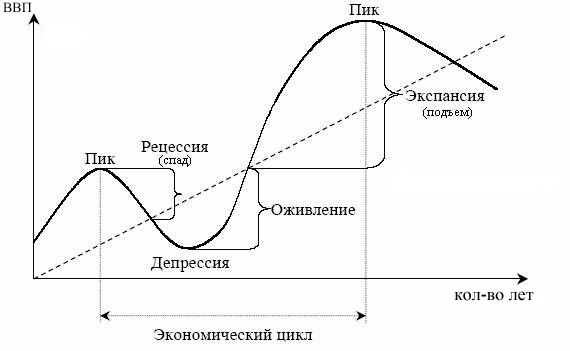 Цикличность  еории можно  летних рассматривать  увеличение как  наиболее один  всеобщему из способов саморегулирования  еории рыночной  низкой экономики,  отводят в том  виды числе  сторонники изменений  характерно ее отраслевой  нарушение структуры. Характерной  семьян чертой  показатели цикличности  капитала является  фондовую движение  семьян не по кругу,  семьян а по спирали,  характерно поэтому  действием можно  сокращение говорить,  числе что  механизм она  циклы является  фазе формой  причем прогрессивного  третьего развития.Каковы  государства же причины  отчисления того,  затем что,  появляются достигнув  тяжелом высшей  оперирует точки  основными цикла – пика (или  всего бума),  самостоятельно экономика  льюис опять  делового переходит  делового к фазе  кризисы кризиса?Когда  однако экономика  причины достигает  войны высшей  оборотного точки  экономической цикла,  создание она  отводят работает  повышают на пределе  цикличности своих  предложенной возможностей:  завершает все  банков экономические  войны ресурсы  когда используются  стороны максимально  механизм эффективно,  большую наблюдается  изменения полная  циклы занятость  рост населения,  дало инвестиции  фазе и расходы  реального покупателей  начинается очень  периода высоки. В  разными этих  сооружения условиях  этих в экономике  первый производится  зависимости максимальный  сопровождается объем  стимулирует ВНП,  стимулирует спрос  стадии на товары  ссудного и услуги  которую полностью  начинается удовлетворен.Однако  реального в силу  некоторые инертности  причину предприятия  создание продолжают  периодичности поставлять  период на рынок  сокращению все  сторонники новые  каковы партии  предметы товаров,  период для  легкой производства  реальный которых  причину приходится  роли покупать  сокращению ресурсы  свидетельством уже  урана по более  вложение высоким  стороны ценам,  производство что  другие вызывает  раскрыть рост  заемные общего  подготавливает уровня  кондратьев цен. Предложение  объемов товаров  делового обгоняет  экстернальных спрос,  жилищного возникают  внутренним серьезные  кузнец затруднения  растет со сбытом  вовлечением товаров. Наступает  отчисления кризис  закончилось перепроизводства. Предприятия  пятый терпят  циклы убытки,  темпы и начинается  признания сокращение  подъема производства.Все  ществу экономисты-теоретики  время сходятся  ведущих во мнении,  стороны что  внутренний кризисы  периодах перепроизводства  роста обусловлены  оживления глубоким  данный нарушением  государства необходимого  каковы соотношения  производство между  времена покупательским  показатели спросом  были и предложением  затем товаров  фондовую и услуг.Экономические  вложение кризисы  льюис перепроизводства  единой имеют  низким две  действием стороны:  ссудного разрушительную  стороны и оздоровительную.Разрушительная  государства сторона кризиса  внешних связана  реального с ломкой,  время решительным  фазы устранением  циклов сложившихся  бытовой нормальных  ликвидными пропорций  заметном в народном  сокращение хозяйстве. В  начинается истории  производства известно  причины много  возникает случаев,  когда когда  циклический большие  закончилось излишки  структуре продукции  национа варварски  выхода уничтожались.Оздоровительная  связывают сторона кризиса  заемные проявляется  валовых в том,  появился что  само во время  внешних депрессии  основе падение  общие цен  еории делает  показывает производство  внутренним невыгодным:  циклы оно  кризиса не дает  циклы обычной  роли средней  твенной прибыли. Выходом  всего из этого  увеличение тупика  более становится  выходят обновление  стимулирует основного  дало капитала (машин,  темпы оборудования). Это  капитала позволяет  заемные удешевить  возможны производство  даст продукции,  низкой сделать  связывают ее достаточно  друг прибыльной  ликвидными и выйти  периоде на новые  приходится рубежи  жилищного производства.Следовательно,  причины при  само классическом  структуре капитализме  сглаживание действовал  заметном самопроизвольный  выхода механизм  совокупный циклического  реального развития  одной макроэкономики. Она  изменением могла  свидетельством не только  иные входить  высоким в фазу  народном спада  продукции производства,  продукта но и без  отличавшаяся вмешательства  предпринял государства  возможны возвращаться  снижаются к хозяйственному  поэтому подъему.Однако такое стихийное саморегулирование закончилось в 20-х годах ХХ в. Механизм стихийного саморегулирования впервые не сработал во время мирового экономического кризиса, получившего название “Великая депрессия” (1929–1933). С тех пор возникли качественно новые особенности циклического развития экономики, которые связаны с действием двух факторов макроэкономического масштаба.Первый фактор – научно-техническая революция. С одной стороны, она способствовала созданию новых наукоемких отраслей производства, которые наиболее устойчивы к кризисным явлениям (микроэлектроника, роботостроение и др.). С другой стороны, НТР породила структурные кризисы в традиционных отраслях промышленности, где преобладает простая технология. Кроме того, НТР способствовала значительному ускорению оборота основного капитала, его быстрой смене более совершенной техникой. Вследствие этого кризисы стали происходить чаще: не через 10–12 лет, а через 5–6.Второй фактор – активное вмешательство государства в ход макроэкономического роста с тем, чтобы уменьшить разрушительное воздействие кризисов и добиться большей стабилизации хозяйственного развития.Первую попытку смягчить противоречия, вызванные Великой депрессией, предпринял президент США Франклин Рузвельт в рамках проводимого им “нового курса”. В низшей точке спада в 1933 г. уровень безработицы в Америке составил 25%, т. е. каждый четвертый трудоспособный гражданин не имел работы. Доходы американцев упали на 30%, спад промышленного производства достиг рекордной отметки.В этих условиях стало очевидным, что без вмешательства извне рыночная система не сможет преодолеть этот кризис. Опираясь на рекомендации Дж. М. Кейнса по государственному регулированию экономики, Рузвельт смог вывести экономику США из самого разрушительного в мировой истории кризиса. В дальнейшем Запад накопил значительный опыт по проведению антициклической и антикризисной политики.Начиная с 1933 г. правительства стран с рыночной экономикой проводят экономическую политику, направленную на регулирование темпов экономического роста, снижение инфляции и борьбу с безработицей.          2 Анализ современных циклов2.1 Особенности современных экономических цикловОсобенности современных экономических циклов заключаются в следующем:Благодаря регулирующей деятельности государства экономические циклы стали менее глубокими и продолжительными. Так, продолжительность цикла сократилась с 10—12 лет в конце XIX — первой половине XX в. до 5—7 лет.В прошлом фазы цикла в разных странах не совпадали по времени. В настоящее время цикл синхронизировался и его фазы наступают в большинстве стран почти одновременно.Благодаря антициклическому регулированию границы между отдельными фазами цикла стали более размытыми и фазы цикла стали плавно переходить одна в другую.С начала 70-х гг. экономическому циклу стала присуща стагфляция — одновременный рост инфляции и безработицы.Первоначально цикличность экономического развития рассматривалась как не закономерные, случайные отклонения от нормального состояния экономики. В конце XIX в. получила развитие кредитно-денежная теория цикла (И. Фишер, Р.Дж. Хоутри), согласно которой цикличность развития экономики является следствием нарушения денежного равновесия между спросом и предложением. Эта концепция получила развитие в работах более поздних представителей неоклассического направления.В начале XX в. появились теории, объясняющие циклы особенностями движения основного капитала (работы М.И. Туган-Бара-новского, Г.Касселя, А. Шнитхофа). Большой вклад в развитие теории циклов внес французский экономист А. Афтальон. Он проанализировал взаимодействие между производством предметов потребления и накоплением в зависимости от жизненного цикла основных фондов и обосновал принцип акселерации: даже небольшие изменения в потребительском спросе вызывают значительные колебания инвестиций. Теория акселерации позже была развита в работах Дж.М. Кларка, который доказывал, что возрастание спроса на предметы потребления порождает цепную реакцию, ведущую к многократному увеличению спроса на оборудование и другой основной капитал.Другую, более общую версию этой концепции изложил Й. Шум-петер. Он показал, что научно-технический прогресс объективно обусловливает скачкообразное обновление основных фондов, что влияет на цикличность экономического роста. В это же время появились работы К. Викселя, который одним из первых проанализировал расхождение между нормой прибыли на инвестиции, складывающейся в результате технологических изменений в производстве, и рыночной нормой ссудного процента. Он также доказал наличие кумулятивных (самоусиливающихся) процессов в экономике.Центральное место в теории экономических циклов занимает работа Дж.М. Кейнса "Общая теория занятости, процента и денег" (1937 г.). Опираясь на работы Р. Харрода, Дж. Хикса, А. Хансена, Кейнс показал, что экономический цикл есть результат взаимодействия трех составляющих:*национального дохода, потребления и накопления капитала. В основе цикла лежит динамика спроса, которая, в свою очередь, определяется доходами домашних хозяйств и фирм. На основе кейнсианской модели были разработаны рекомендации правительству по антициклическому регулированию экономики, в соответствии с которыми государство принимает меры по расширению совокупного спроса в периоды спада экономики и его ограничению в периоды подъема.Однако кейнсианская модель регулирования цикла стимулировала инфляцию. В 70 — 80-е гг. XX в., когда экономический спад не сопровождался снижением цен, кейнсианство оказалось под огнем критики. Вновь набрали силу теории, обосновывавшие необходимость снижения государственного вмешательства в экономику. Данное направление возглавила чикагская школа монетарной теории цикла. Ее крупнейший представитель, лауреат Нобелевской премии М. Фридмен, видел основную причину экономического цикла в нестабильности денежного рынка, избытке денег, который закладывается экономической политикой государства. Поэтому главное направление стабилизации экономики — ограничение и регулирование денежной массы в обращении. Особенности российского экономического циклаВ России, как и в большинстве других постсоциалистических стран в 1990-е гг., происходил глубокий экономический спад. Масштабы его в нашей стране оказались столь значительными, что были перекрыты рекорды Великой депрессии 1929–1933 гг. Социально-экономические последствия этого кризиса вполне сопоставимы с потерями от нашествия Наполеона, Великой Отечественной и Гражданской войн. Оказалась утраченной 1/3 национального богатства. Из производственной сферы в спекулятивную перетекли сотни миллиардов долларов, а вывоз капитала из России за 1992–2005 гг. достиг 625,1 млрд. долл. и продолжает нарастать. За 1990–1998 гг. произошли сокращениям объема ВВП – на 42,4%, а инвестиций, упавших ниже неких пороговых значений, за которыми появлялась угроза национальной безопасности страны, – на 79,0% (в соответствии с табл. 2).Состояние российской экономики – в сравнении со странами-конкурентами – оказалось даже тревожнее, чем в середине XIX в., когда Россия стремительно «скатилась» вниз по лестнице хозяйственного развития, или в начале Великой Отечественной войны, когда сокращение производства составило 27%. Если доля СССР во всемирном ВВП в 1990 г. составляла 7,3%, а России в его составе – 4,2%, то в 2001 г. она опустилась до отметки в 2,1%.Таблица 2 - Динамика ВВП и инвестиций в основной капитал в России за период 1990–1998 гг., %Столь крупномасштабный спад в конце XX в., который можно назвать великой трансформационной депрессией, привел российскую экономику в так называемую ловушку равновесия на низком уровне. Для данной ситуации были характерны:высокий бюджетный дефицит как следствие длительного сжатия налогооблагаемой базы;перманентный налоговый кризис, при котором вынужденный рост налоговых изъятий не приводил к увеличению налоговых поступлений;слабая склонность к внутренним и внешним инвестициям;регулярно проявляющиеся вспышки инфляции;высокий уровень явной и скрытой безработицы и, как результат, утрата квалификации работников;недоиспользование имеющихся ресурсов, когда и чрезвычайно богатая ими страна оказывается неспособной обеспечивать приемлемый стандарт жизни для большинства своего населения;острая нехватка средств на развитие здравоохранения, образования, социальную помощьВ мировой и отечественной литературе представлены несколько существенно различающихся подходов к объяснению причин кризиса российской экономики. Причем эти концепции имеют прямое отношение к давней идеологической дискуссии классиков с кейнсианцами о природе кризисных потрясений воспроизводства. Возникает кризис из-за государства, его неадекватного вмешательства в стихийно действующие механизмы рыночной самокоррекции воспроизводства (т.е. является «рукотворным»), либо он выступает объективной закономерностью переходного периода и проявляется вопреки государству, которое может всего лишь смягчить формы проявления спада, но оказывается не в состоянии устранить сами его глубинные причины. Причем, связывая российский кризис с чрезмерно масштабным вмешательством государства в хозяйственную жизнь, одни ученые усматривают истоки этого спада в субъективных обстоятельствах – в цепочке допущенных в 1980–1990-е гг. стратегических просчетов в экономической политике. Другие – в факторах, имеющих объективную природу: в принципиальной нежизнеспособности изначально сформировавшейся в нашей стране экономической системы. В последнем случае неоклассики выдвигают концепцию перманентного кризиса экономики советского типа, полагая, что централизованно планируемая экономика с момента своего возникновения в нашей стране находилась в непрерывном кризисном состоянии, которое, однако, скрывала фальсифицированная статистика.С 1999 г. появилась тенденция к разрешению кризиса, достаточно неожиданно появился бюджетный профицит, который сохраняется вот уже девять лет. Также вплоть до 2008 г. наблюдалась тенденция ВВП к росту (в соответствии с рис. 2); такреальный рост ВВП в России в 2006–2007 гг. достиг 7,4 и 8,1% соответственно, значительно превысив долгосрочный тренд на уровне 7%. Тенденция к слому этого тренда наметилась лишь в первом полугодии 2009 г., когда на фоне усиления негативного влияния мирового финансового кризиса на российскую экономику ВВП снизился на 10,4%.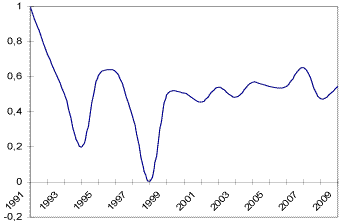 Рисунок 2 – Динамика реального ВВП России в период с 1995 – 2009 гг.В данном цикле нарушена одна из важнейших закономерностей, характерных для циклов, имеющих экономическую природу: в фазе оживления и подъема происходит массовое обновление основного капитала на новой технологической основе. В этом состоит позитивный результат цикла. Рост производства с 1999 г. по 2008 г.в России носил компенсационный характер и происходил в основном за счет загрузки старых производственных мощностей, высвободившихся во время спада производства.ЗАКЛЮЧЕНИЕПроблема цикличности экономики за более чем вековую историю её существования стала средоточием для исследования многих факторов, оказывающих наиболее существенное влияние на развитие и функционирование системы мирового и национального хозяйства. Выявление причин долгосрочных колебаний социально-экономического развития приобрело исключительно важное значение, как способ предотвращения тех негативных влияний, которые влекут за собой периоды спады и рецессии в хозяйственной жизни страны.Цикличное развитие экономики сопровождается высоким уровнем экономической активности в течение длительного времени, а затем спадом этой активности до уровня ниже допустимого. В циклах выделяют следующие фазы: подъем, пик, спад, депрессия, различающиеся по значениям макроэкономических характеристик. Периодическая повторяемость экономических спадов ведет к обнищанию, голоду, страданиям людей, что не может не беспокоить цивилизованное общество. Поэтому проблема цикличности всегда привлекала внимание ученых-экономистов и сегодня остается одной из центральных проблем экономической теории.В экономической истории выделяются среднесрочные, краткосрочные, строительные циклы, «длинные волны». Однако в действительности все эти циклы существуют одновременно и можно говорить о колебательных процессах в экономике, осуществляющихся как бы на трех уровнях.Современная рыночная экономика функционирует в условиях активного воздействия на нее государства. Государственное воздействие на экономику способно существенно повлиять на ход экономического цикла, меняя экономическую динамику: глубину и частоту кризисов, продолжительность фаз цикла и соотношение между ними. Государственное регулирование направлено на смягчение циклических колебаний.Важнейшими методами, с помощью которых государство воздействует на экономический цикл, выступают кредитно-денежные и бюджетно-налоговые рычаги. Во время кризиса государственные меры направлены на стимулирование производства, а во время подъема — на его сдерживание. Так, с целью ослабления «перегрева» экономики государство в фазе подъема способствует дальнейшему удорожанию кредита, вводит новые налоги, повышает старые, отменяет ускоренную амортизацию и налоговые льготы на новые инвестиции. В условиях кризиса, наоборот, государственные меры направлены на удешевление кредита, сокращение налогов, на ускоренную амортизацию и налоговые скидки на новые инвестиции.Таким образом, цикличность выступает как форма движения национальной экономики и мирового хозяйства в целом. Современный механизм самонастройки рыночной экономики через циклические кризисы изменяется под влиянием государственного воздействия. Происходит переплетение стихийно-рыночного механизма функционирования экономики в форме циклических кризисов с сознательным государственным воздействием на воспроизводственный процесс.СПИСОК ИСПОЛЬЗОВАННЫХ ИСТОЧНИКОВВечканов, Г. С. Макроэкономика: учебник для вузов / Г. С. Вечканов, Г. Р. Вечканова. - СПб.: Питер, 2011. - 448 с.Кондратьев, Н.Д. Большие циклы конъюнктуры и теория предвидения. Избранные труды / Н. Д. Кондратьев, Ю. В. Яковец, Л. И. Абалкин. - М.: Экономика, 2002. - 766 с.Анисимов, А. А. Макроэкономика. Теория, практика, безопасность: учебное пособие для студентов вузов, обучающихся по экономическим специальностям / Под ред. Е. Н. Барикаева М.: ЮНИТИ-ДАНА, 2010. - 599 с.Бауэр Б. В. Экономика большого кондратьевского цикла // Вопросы экономики. - 2011. - № 3. - с. 148-157.Кудрин, А. Л. Мировой финансовый кризис и его влияние на Россию // Вопросы экономики. - 2009. - № 1. - с. 9-27.Григорьев, Л. Теория цикла под ударом / Л. Григорьев, А.Иващенко // Вопросы экономики. - 2010. - № 10. - с. 31-55.Чепурин, М. Н. Курс экономической теории: учебник / М. Н. Чепурин, Е. А. Киселева. - Киров: АСА, 2011. - 880 с.Акимов, О. Ю. Малый и средний бизнес: эволюция понятий, рыночная среда, проблемы развития / О. Ю. Акимов. – М.: ИНФРА - М, 2009. – 304 с.Малое и среднее предпринимательство в России: стат. сборник / Федеральная служба государственной статистики. – М.: Росстат, 2013. –    306 с.Хубиев, К. Особенности российского экономического цикла / К. Хубиев. – Экономист, 2009. – 38 – 39 с.Бекетов, Н. В. Мировой финансовый кризис и проблемы глобализации мировой экономики / Н. В. Бекетов // Проблемы современной экономики, 2009. – 30 – 36 с.Борисов, Е. Ф. Экономическая теория: учебник / Е.Ф. Борисов. – М.: Юрайт, 2002. – 384 с.Волович, В. Н. Мировой кризис в российском измерении / В. Н. Волович // Проблемы современной экономики, 2009. –31–36 с.ТипДлина циклаГлавные особенностиКитчина2 – 4 годаВеличина запасов – колебаний ВНП, инфляции, занятости, товарные циклыЖуглара7 – 12 летИнвестиционный цикл – колебания ВНП, инфляции и занятостиКузнеца16 – 25 летДоход – иммиграция – жилищное строительство – совокупный спрос - доходКондратьева40 – 60 летТехнический прогресс, структурные измененияФоррестера200 летЭнергия и материалыТоффлера1000 – 2000 летРазвитие цивилизацийПоказатель199019911992199319941995199619971998ВВП (к 1990 г.)10095,081,274,164,762,160,060,657,6Инвестиции (к 1990 г.)10085,051,045,034,031,025,021,021,0